Merchant Taylors’ Schools, Crosby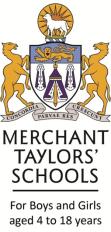 Board of Governors - Organisational StructureThe following serve on the Merchant Taylors’ Schools’ Board of Governors and Committees